教育部学历证书电子注册备案表（样本）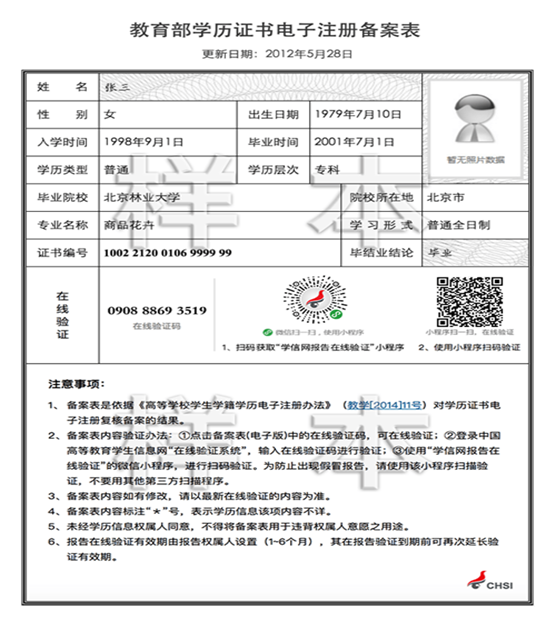 中国高等教育学历认证报告（样本）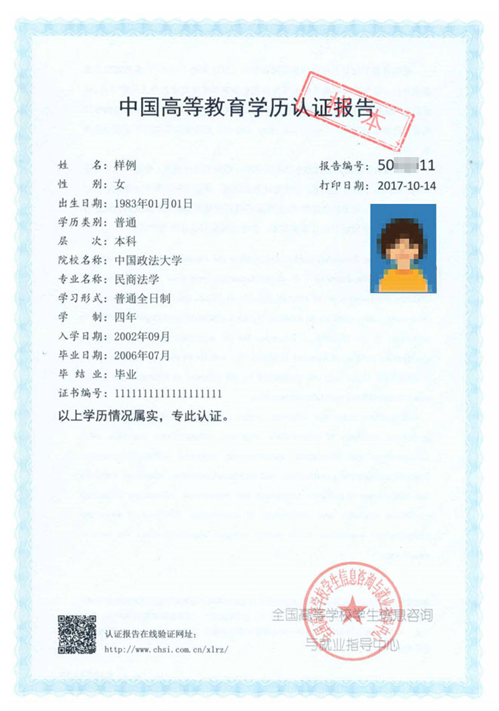 